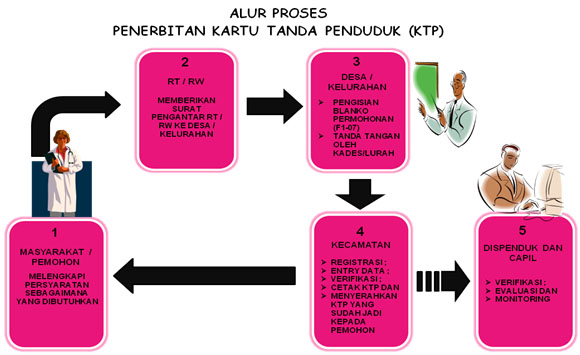 Berdasarkan skema di atas:Buatlah Prosedur Penerbitan KTP dalam Bentuk Narasi !Buatlah pertanyaan beserta  jawabannya dengan memperhatikan unsur-unsur  ADIKSIMBA (5W + 1H)!*********************** selamat mengerjakan************************